GRIGLIA DI VALUTAZIONE DEL COLLOQUIO SULL’ESPERIENZA DI STUDIO ALL’ESTEROCagliari___/___/20____					Il coordinatore prof./prof.ssa								________________________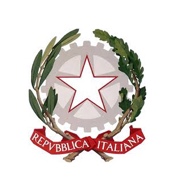 Convitto Nazionale Statale “Vittorio Emanuele II”Scuola Primaria – Scuola Sec. I Grado – Scuola Sec. I Grado ad Indirizzo MusicaleLiceo Classico – Liceo Classico Europeo Esabac – Liceo Classico in convenzione con il ConservatorioLiceo Scientifico Sportivo – Liceo Scientifico Internazionale con Lingua CineseCod. Mecc. CAVC010001 – www.convittocagliari.edu.itCod. Mecc. Scuola Primaria: CAEE016019 - Cod. Mecc. Sec. I Grado: CAMM00600L - Cod. Mecc. Licei: CAPC08000X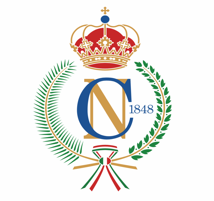 Alunno/a _________________________ Classe _____ sez. ____ Liceo _________________Alunno/a _________________________ Classe _____ sez. ____ Liceo _________________Alunno/a _________________________ Classe _____ sez. ____ Liceo _________________Alunno/a _________________________ Classe _____ sez. ____ Liceo _________________Alunno/a _________________________ Classe _____ sez. ____ Liceo _________________CriteriLivello di acquisizioneLivello di acquisizioneLivello di acquisizioneCriteriBase Voto 6Intermedio Voto 7-8Avanzato Voto 9-10Conoscenze Conosce gli aspetti essenziali del Paese ospitante e, in particolare, la scuola e il sistema scolastico; il contesto socioculturale in cui la scuola ospitante è inserita; le condizioni sociopolitiche del Paese ospitante.(riportare il voto attribuito per ogni criterio)AbilitàPropone delle comparazioni pertinenti tra il sistema scolastico e il metodo di lavoro della scuola italiana e di quella estera.Espone con efficacia comunicativa e con un lessico ricco e appropriato.CompetenzeDimostra consapevolezza delle differenze tra idee, valori, credenze e punti di vista.È in grado di proporre una valutazione pertinente e critica della propria esperienza.È in grado di autovalutare in modo consapevole e equilibrato i propri progressi e le competenze acquisite durante l’anno all’estero.Valutazione complessiva Valutazione complessiva Media dei voti ______ Voto ___ /10 Media dei voti ______ Voto ___ /10 Media dei voti ______ Voto ___ /10 Valutazione complessiva Valutazione complessiva Livello di acquisizione _________Livello di acquisizione _________Livello di acquisizione _________